How to Bend Conduit PipeLabel Terms #1-6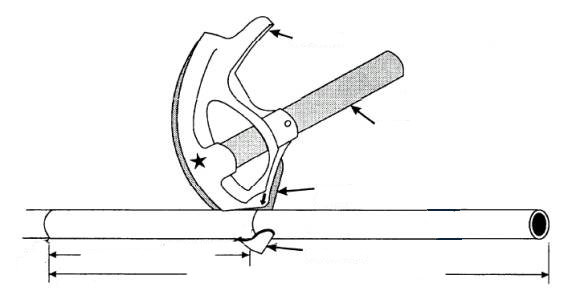 Describe the Steps for the Bending Process:Measure and mark the overall distance for the 90 degree bend Measure and mark the 5” take up deduction with an arrow line Step on the footrest bending towards the overall distance mark until the pipe is at a right angle (90 degree bend) Measure and mark the second overall distance using a square corner Cut conduit with a hacksaw